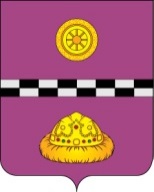 РЕШЕНИЕКЫВКÖРТÖДот 26 января 2022 г.                                                                                        № 246         В соответствии со статьей 98 Лесного кодекса Российской Федерации, Федеральным законом от 06.10.2003 № 131-ФЗ «Об общих принципах организации местного самоуправления в Российской Федерации», Федеральным законом от 31.07.2020 № 248-ФЗ «О государственном контроле (надзоре) и муниципальном контроле в Российской Федерации» Совет муниципального района «Княжпогостский» РЕШИЛ:1. Внести в Решение Совета МР «Княжпогостский» от 24.09.2021        № 205 «Об утверждении Положения о муниципальном лесном контроле на межселенной территории муниципального района «Княжпогостский» и в границах сельских поселений, входящих в его состав» (далее - Положение) следующие изменения и дополнения:1.1. Абзац последний п. 3.1.1.; п. 3.1.6., 3.7. Положения исключить;1.2. В п. 3.4.1. исключить слова «выездного обследования»;1.3. П. 4.1. Положения изложить в новой редакции:«4.1.1. соблюдать законодательство Российской Федерации, права и законные интересы контролируемых лиц;4.1.2. своевременно и в полной мере осуществлять предоставленные в соответствии с законодательством Российской Федерации полномочия по предупреждению, выявлению и пресечению нарушений обязательных требований, принимать меры по обеспечению исполнения решений контрольных (надзорных) органов вплоть до подготовки предложений об обращении в суд с требованием о принудительном исполнении предписания, если такая мера предусмотрена законодательством;4.1.3. проводить контрольные (надзорные) мероприятия и совершать контрольные (надзорные) действия на законном основании и в соответствии с их назначением только во время исполнения служебных обязанностей и при наличии соответствующей информации в едином реестре контрольных (надзорных) мероприятий, а в случае взаимодействия с контролируемыми лицами проводить такие мероприятия и совершать такие действия только при предъявлении служебного удостоверения, иных документов, предусмотренных федеральными законами;4.1.4. не допускать при проведении контрольных (надзорных) мероприятий проявление неуважения в отношении богослужений, других религиозных обрядов и церемоний, не препятствовать их проведению, а также не нарушать внутренние установления религиозных организаций;4.1.5. не препятствовать присутствию контролируемых лиц, их представителей, а с согласия контролируемых лиц, их представителей присутствию Уполномоченного при Президенте Российской Федерации по защите прав предпринимателей или его общественных представителей, уполномоченного по защите прав предпринимателей в субъекте Российской Федерации при проведении контрольных (надзорных) мероприятий (за исключением контрольных (надзорных) мероприятий, при проведении которых не требуется взаимодействие контрольных (надзорных) органов с контролируемыми лицами) и в случаях, предусмотренных настоящим Федеральным законом, осуществлять консультирование;4.1.6. предоставлять контролируемым лицам, их представителям, присутствующим при проведении контрольных (надзорных) мероприятий, информацию и документы, относящиеся к предмету государственного контроля (надзора), муниципального контроля, в том числе сведения о согласовании проведения контрольного (надзорного) мероприятия органами прокуратуры в случае, если такое согласование предусмотрено настоящим Федеральным законом;4.1.7. знакомить контролируемых лиц, их представителей с результатами контрольных (надзорных) мероприятий и контрольных (надзорных) действий, относящихся к предмету контрольного (надзорного) мероприятия;4.1.8. знакомить контролируемых лиц, их представителей с информацией и (или) документами, полученными в рамках межведомственного информационного взаимодействия и относящимися к предмету контрольного (надзорного) мероприятия;4.1.9. учитывать при определении мер, принимаемых по фактам выявленных нарушений, соответствие указанных мер тяжести нарушений, их потенциальной опасности для охраняемых законом ценностей, а также не допускать необоснованного ограничения прав и законных интересов контролируемых лиц, неправомерного вреда (ущерба) их имуществу;4.1.10. доказывать обоснованность своих действий при их обжаловании в порядке, установленном законодательством Российской Федерации;4.1.11. соблюдать установленные законодательством Российской Федерации сроки проведения контрольных (надзорных) мероприятий и совершения контрольных (надзорных) действий;4.1.12. не требовать от контролируемых лиц документы и иные сведения, представление которых не предусмотрено законодательством Российской Федерации либо которые находятся в распоряжении государственных органов и органов местного самоуправления.»;1.4. п. 6.2.4. Положения дополнить абзацем:«Срок и порядок регистрации возражений осуществляется администрацией муниципального района «Княжпогостский» в соответствии с Инструкцией по делопроизводству в администрации муниципального района «Княжпогостский», утвержденной распоряжением администрации муниципального района «Княжпогостский» от 20.06.2007 № 28-р.» 2. Настоящее решение вступает в силу со дня его принятия.Глава МР «Княжпогостский»-руководитель администрации 			                          А.Л. НемчиновПредседатель Совета МР «Княжпогостский»                             Ю.В. ГановаО внесении изменений и дополнений в Решение Совета МР «Княжпогостский» от 24.09.2021    № 205 «Об утверждении Положения о муниципальном лесном контроле на межселенной территории муниципального района «Княжпогостский» и в границах сельских поселений, входящих в его состав»